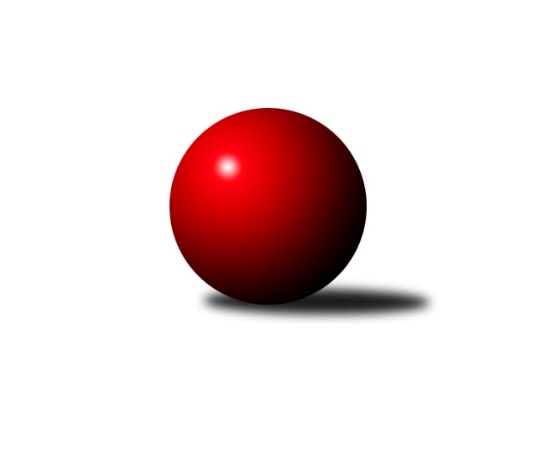 Č.21Ročník 2009/2010	4.5.2024 Okresní přebor Ostrava  2009/2010Statistika 21. kolaTabulka družstev:		družstvo	záp	výh	rem	proh	skore	sety	průměr	body	plné	dorážka	chyby	1.	TJ Sokol Michálkovice ˝B˝	19	16	1	2	226 : 78 	(151.0 : 77.0)	2443	33	1691	752	37.3	2.	TJ Unie Hlubina C	19	12	1	6	189 : 115 	(130.0 : 98.0)	2377	25	1660	717	38.4	3.	TJ Unie Hlubina˝B˝	19	12	1	6	173 : 131 	(113.0 : 115.0)	2345	25	1640	705	43.4	4.	SKK Ostrava C	19	10	2	7	180 : 124 	(136.0 : 92.0)	2305	22	1636	669	46.9	5.	TJ VOKD Poruba C	20	10	2	8	182 : 138 	(136.5 : 103.5)	2351	22	1661	690	48.9	6.	TJ Sokol Bohumín˝C˝	19	9	3	7	170 : 134 	(124.0 : 104.0)	2336	21	1647	689	49.1	7.	TJ Sokol Dobroslavice˝B˝	19	10	1	8	157 : 147 	(124.0 : 104.0)	2349	21	1654	695	46.1	8.	TJ Unie Hlubina˝D˝	19	8	2	9	140 : 164 	(103.0 : 125.0)	2236	18	1611	625	56	9.	TJ VOKD Poruba˝E˝	18	7	2	9	137 : 151 	(101.5 : 114.5)	2324	16	1656	668	56.8	10.	SKK Ostrava˝D˝	19	7	2	10	134 : 170 	(104.0 : 124.0)	2300	16	1637	663	53.3	11.	TJ Unie Hlubina E	20	8	0	12	129 : 191 	(105.0 : 135.0)	2239	16	1587	651	52.5	12.	TJ Sokol Michálkovice˝C˝	20	4	1	15	92 : 228 	(89.0 : 151.0)	2241	9	1603	638	63.9	13.	TJ Sokol Bohumín D	20	3	0	17	91 : 229 	(83.0 : 157.0)	2237	6	1607	630	68Tabulka doma:		družstvo	záp	výh	rem	proh	skore	sety	průměr	body	maximum	minimum	1.	SKK Ostrava C	10	9	1	0	129 : 31 	(90.0 : 30.0)	2382	19	2435	2300	2.	TJ Sokol Michálkovice ˝B˝	10	9	0	1	120 : 40 	(82.5 : 37.5)	2339	18	2442	2124	3.	TJ Sokol Bohumín˝C˝	10	8	2	0	112 : 48 	(75.5 : 44.5)	2400	18	2462	2339	4.	TJ Unie Hlubina C	10	8	0	2	110 : 50 	(76.5 : 43.5)	2527	16	2578	2444	5.	TJ Unie Hlubina˝B˝	9	7	1	1	98 : 46 	(58.0 : 50.0)	2498	15	2574	2417	6.	TJ VOKD Poruba C	9	6	1	2	96 : 48 	(70.5 : 37.5)	2372	13	2438	2304	7.	SKK Ostrava˝D˝	9	6	1	2	84 : 60 	(57.5 : 50.5)	2324	13	2410	2257	8.	TJ Unie Hlubina˝D˝	10	5	1	4	87 : 73 	(57.0 : 63.0)	2476	11	2551	2404	9.	TJ VOKD Poruba˝E˝	10	5	1	4	83 : 77 	(60.5 : 59.5)	2324	11	2400	2230	10.	TJ Unie Hlubina E	10	5	0	5	71 : 89 	(57.5 : 62.5)	2425	10	2515	2304	11.	TJ Sokol Dobroslavice˝B˝	8	4	0	4	63 : 65 	(48.0 : 48.0)	2315	8	2410	2237	12.	TJ Sokol Michálkovice˝C˝	10	2	1	7	53 : 107 	(50.5 : 69.5)	2190	5	2282	2089	13.	TJ Sokol Bohumín D	10	2	0	8	57 : 103 	(51.0 : 69.0)	2281	4	2365	2204Tabulka venku:		družstvo	záp	výh	rem	proh	skore	sety	průměr	body	maximum	minimum	1.	TJ Sokol Michálkovice ˝B˝	9	7	1	1	106 : 38 	(68.5 : 39.5)	2448	15	2581	2350	2.	TJ Sokol Dobroslavice˝B˝	11	6	1	4	94 : 82 	(76.0 : 56.0)	2356	13	2536	2030	3.	TJ Unie Hlubina˝B˝	10	5	0	5	75 : 85 	(55.0 : 65.0)	2342	10	2480	2289	4.	TJ Unie Hlubina C	9	4	1	4	79 : 65 	(53.5 : 54.5)	2376	9	2566	2081	5.	TJ VOKD Poruba C	11	4	1	6	86 : 90 	(66.0 : 66.0)	2360	9	2482	2261	6.	TJ Unie Hlubina˝D˝	9	3	1	5	53 : 91 	(46.0 : 62.0)	2239	7	2506	2064	7.	TJ Unie Hlubina E	10	3	0	7	58 : 102 	(47.5 : 72.5)	2250	6	2547	2136	8.	TJ VOKD Poruba˝E˝	8	2	1	5	54 : 74 	(41.0 : 55.0)	2313	5	2443	2204	9.	TJ Sokol Michálkovice˝C˝	10	2	0	8	39 : 121 	(38.5 : 81.5)	2236	4	2439	2131	10.	TJ Sokol Bohumín˝C˝	9	1	1	7	58 : 86 	(48.5 : 59.5)	2337	3	2522	2173	11.	SKK Ostrava C	9	1	1	7	51 : 93 	(46.0 : 62.0)	2294	3	2460	1994	12.	SKK Ostrava˝D˝	10	1	1	8	50 : 110 	(46.5 : 73.5)	2294	3	2460	2168	13.	TJ Sokol Bohumín D	10	1	0	9	34 : 126 	(32.0 : 88.0)	2229	2	2386	2061Tabulka podzimní části:		družstvo	záp	výh	rem	proh	skore	sety	průměr	body	doma	venku	1.	TJ Sokol Michálkovice ˝B˝	12	10	1	1	142 : 50 	(92.0 : 52.0)	2406	21 	7 	0 	1 	3 	1 	0	2.	TJ Unie Hlubina˝B˝	12	8	0	4	106 : 86 	(66.0 : 78.0)	2343	16 	5 	0 	0 	3 	0 	4	3.	TJ Unie Hlubina C	12	7	0	5	119 : 73 	(84.0 : 60.0)	2359	14 	5 	0 	1 	2 	0 	4	4.	TJ VOKD Poruba C	12	6	2	4	114 : 78 	(89.0 : 55.0)	2350	14 	4 	1 	1 	2 	1 	3	5.	SKK Ostrava C	12	6	2	4	109 : 83 	(82.0 : 62.0)	2294	14 	5 	1 	0 	1 	1 	4	6.	TJ Unie Hlubina˝D˝	12	6	2	4	103 : 89 	(75.0 : 69.0)	2261	14 	4 	1 	1 	2 	1 	3	7.	TJ Sokol Dobroslavice˝B˝	11	6	0	5	84 : 92 	(69.0 : 63.0)	2351	12 	1 	0 	2 	5 	0 	3	8.	TJ Sokol Bohumín˝C˝	12	4	3	5	93 : 99 	(73.5 : 70.5)	2341	11 	3 	2 	0 	1 	1 	5	9.	TJ VOKD Poruba˝E˝	11	4	2	5	80 : 96 	(61.5 : 70.5)	2332	10 	4 	1 	1 	0 	1 	4	10.	SKK Ostrava˝D˝	12	4	1	7	82 : 110 	(59.0 : 85.0)	2319	9 	4 	0 	2 	0 	1 	5	11.	TJ Unie Hlubina E	12	4	0	8	75 : 117 	(64.0 : 80.0)	2231	8 	4 	0 	3 	0 	0 	5	12.	TJ Sokol Michálkovice˝C˝	12	3	1	8	66 : 126 	(56.0 : 88.0)	2230	7 	2 	1 	3 	1 	0 	5	13.	TJ Sokol Bohumín D	12	2	0	10	59 : 133 	(53.0 : 91.0)	2244	4 	2 	0 	5 	0 	0 	5Tabulka jarní části:		družstvo	záp	výh	rem	proh	skore	sety	průměr	body	doma	venku	1.	TJ Sokol Michálkovice ˝B˝	7	6	0	1	84 : 28 	(59.0 : 25.0)	2446	12 	2 	0 	0 	4 	0 	1 	2.	TJ Unie Hlubina C	7	5	1	1	70 : 42 	(46.0 : 38.0)	2444	11 	3 	0 	1 	2 	1 	0 	3.	TJ Sokol Bohumín˝C˝	7	5	0	2	77 : 35 	(50.5 : 33.5)	2409	10 	5 	0 	0 	0 	0 	2 	4.	TJ Unie Hlubina˝B˝	7	4	1	2	67 : 45 	(47.0 : 37.0)	2396	9 	2 	1 	1 	2 	0 	1 	5.	TJ Sokol Dobroslavice˝B˝	8	4	1	3	73 : 55 	(55.0 : 41.0)	2386	9 	3 	0 	2 	1 	1 	1 	6.	SKK Ostrava C	7	4	0	3	71 : 41 	(54.0 : 30.0)	2344	8 	4 	0 	0 	0 	0 	3 	7.	TJ VOKD Poruba C	8	4	0	4	68 : 60 	(47.5 : 48.5)	2377	8 	2 	0 	1 	2 	0 	3 	8.	TJ Unie Hlubina E	8	4	0	4	54 : 74 	(41.0 : 55.0)	2285	8 	1 	0 	2 	3 	0 	2 	9.	SKK Ostrava˝D˝	7	3	1	3	52 : 60 	(45.0 : 39.0)	2305	7 	2 	1 	0 	1 	0 	3 	10.	TJ VOKD Poruba˝E˝	7	3	0	4	57 : 55 	(40.0 : 44.0)	2344	6 	1 	0 	3 	2 	0 	1 	11.	TJ Unie Hlubina˝D˝	7	2	0	5	37 : 75 	(28.0 : 56.0)	2270	4 	1 	0 	3 	1 	0 	2 	12.	TJ Sokol Bohumín D	8	1	0	7	32 : 96 	(30.0 : 66.0)	2244	2 	0 	0 	3 	1 	0 	4 	13.	TJ Sokol Michálkovice˝C˝	8	1	0	7	26 : 102 	(33.0 : 63.0)	2268	2 	0 	0 	4 	1 	0 	3 Zisk bodů pro družstvo:		jméno hráče	družstvo	body	zápasy	v %	dílčí body	sety	v %	1.	Jan Zych 	TJ Sokol Michálkovice ˝B˝ 	30	/	19	(79%)		/		(%)	2.	Zdeněk Zhýbala 	TJ Sokol Michálkovice ˝B˝ 	28	/	17	(82%)		/		(%)	3.	Miroslav Futerko 	SKK Ostrava C 	28	/	19	(74%)		/		(%)	4.	René Světlík 	TJ Sokol Bohumín˝C˝ 	28	/	19	(74%)		/		(%)	5.	Daniel Dudek 	TJ Sokol Michálkovice ˝B˝ 	26	/	16	(81%)		/		(%)	6.	Ivo Herzán 	TJ Sokol Michálkovice ˝B˝ 	26	/	17	(76%)		/		(%)	7.	Roman Grüner 	TJ Unie Hlubina˝B˝ 	26	/	19	(68%)		/		(%)	8.	Karel Kuchař 	TJ Sokol Dobroslavice˝B˝ 	24	/	14	(86%)		/		(%)	9.	Rudolf Riezner 	TJ Unie Hlubina˝B˝ 	24	/	16	(75%)		/		(%)	10.	Libor Žíla 	TJ VOKD Poruba C 	24	/	17	(71%)		/		(%)	11.	Richard Šimek 	TJ VOKD Poruba C 	24	/	17	(71%)		/		(%)	12.	Jakub Hájek 	TJ VOKD Poruba˝E˝ 	24	/	18	(67%)		/		(%)	13.	Pavel Plaček 	TJ Sokol Bohumín˝C˝ 	24	/	18	(67%)		/		(%)	14.	Lucie Holeszová 	TJ Sokol Bohumín˝C˝ 	23	/	13	(88%)		/		(%)	15.	Petr Číž 	TJ VOKD Poruba˝E˝ 	22	/	17	(65%)		/		(%)	16.	Miroslav Böhm 	SKK Ostrava˝D˝ 	22	/	17	(65%)		/		(%)	17.	Jiří Koloděj 	SKK Ostrava˝D˝ 	22	/	19	(58%)		/		(%)	18.	Karel Kudela 	TJ Unie Hlubina C 	22	/	19	(58%)		/		(%)	19.	Václav Rábl 	TJ Unie Hlubina C 	20	/	14	(71%)		/		(%)	20.	Oldřich Bidrman 	TJ Sokol Michálkovice ˝B˝ 	20	/	14	(71%)		/		(%)	21.	Pavel Marek 	TJ Unie Hlubina C 	20	/	15	(67%)		/		(%)	22.	Lumír Kocián 	TJ Sokol Dobroslavice˝B˝ 	20	/	16	(63%)		/		(%)	23.	Josef Hájek 	TJ Unie Hlubina E 	20	/	17	(59%)		/		(%)	24.	Oldřich Stolařík 	SKK Ostrava C 	20	/	17	(59%)		/		(%)	25.	Jaroslav Hrabuška 	TJ VOKD Poruba C 	20	/	18	(56%)		/		(%)	26.	Josef Kyjovský 	TJ Unie Hlubina E 	20	/	18	(56%)		/		(%)	27.	Petr Jurášek 	TJ Sokol Michálkovice ˝B˝ 	20	/	19	(53%)		/		(%)	28.	Radmila Pastvová 	TJ Unie Hlubina˝D˝ 	19	/	11	(86%)		/		(%)	29.	František Sedláček 	TJ Unie Hlubina˝D˝ 	19	/	17	(56%)		/		(%)	30.	Jiří Prokop 	TJ Unie Hlubina C 	18	/	12	(75%)		/		(%)	31.	Jan Pavlosek 	SKK Ostrava C 	18	/	13	(69%)		/		(%)	32.	Lenka Raabová 	TJ Unie Hlubina C 	18	/	13	(69%)		/		(%)	33.	Hana Vlčková 	TJ Unie Hlubina˝D˝ 	18	/	17	(53%)		/		(%)	34.	Stanislav Navalaný 	TJ Unie Hlubina˝B˝ 	18	/	18	(50%)		/		(%)	35.	Alena Koběrová 	TJ Unie Hlubina˝D˝ 	17	/	16	(53%)		/		(%)	36.	Michal Blinka 	SKK Ostrava C 	17	/	17	(50%)		/		(%)	37.	Pavel Rozkoš 	TJ Sokol Bohumín D 	16	/	11	(73%)		/		(%)	38.	Roman Klímek 	TJ VOKD Poruba C 	16	/	12	(67%)		/		(%)	39.	Pavel Hrabec 	TJ VOKD Poruba C 	16	/	13	(62%)		/		(%)	40.	Antonín Chalcár 	TJ VOKD Poruba C 	16	/	13	(62%)		/		(%)	41.	Martin Třečák 	TJ Sokol Dobroslavice˝B˝ 	16	/	15	(53%)		/		(%)	42.	Ladislav Mrakvia 	TJ VOKD Poruba˝E˝ 	16	/	15	(53%)		/		(%)	43.	Zdeněk Mžik 	TJ VOKD Poruba˝E˝ 	16	/	17	(47%)		/		(%)	44.	Petr Foniok 	TJ Unie Hlubina˝B˝ 	16	/	17	(47%)		/		(%)	45.	Josef Paulus 	TJ Sokol Michálkovice˝C˝ 	16	/	19	(42%)		/		(%)	46.	Miroslav Koloděj 	SKK Ostrava˝D˝ 	16	/	19	(42%)		/		(%)	47.	Alfréd  Herman 	TJ Sokol Bohumín˝C˝ 	15	/	15	(50%)		/		(%)	48.	Ivo Kovářík 	TJ Sokol Dobroslavice˝B˝ 	14	/	10	(70%)		/		(%)	49.	Vladimír Korta 	SKK Ostrava˝D˝ 	14	/	11	(64%)		/		(%)	50.	Josef Navalaný 	TJ Unie Hlubina C 	14	/	13	(54%)		/		(%)	51.	Zdeněk Hebda 	TJ VOKD Poruba˝E˝ 	14	/	13	(54%)		/		(%)	52.	Dalibor Hamrozy 	TJ Sokol Bohumín˝C˝ 	14	/	14	(50%)		/		(%)	53.	Josef Schwarz 	TJ Sokol Dobroslavice˝B˝ 	14	/	15	(47%)		/		(%)	54.	Martin Ferenčík 	TJ Unie Hlubina˝B˝ 	14	/	15	(47%)		/		(%)	55.	Jaroslav Jurášek 	TJ Sokol Michálkovice˝C˝ 	14	/	16	(44%)		/		(%)	56.	Karel Svoboda 	TJ Unie Hlubina E 	14	/	17	(41%)		/		(%)	57.	Lubomír Richter 	TJ Sokol Bohumín˝C˝ 	14	/	18	(39%)		/		(%)	58.	Dominik Bohm 	SKK Ostrava˝D˝ 	13	/	9	(72%)		/		(%)	59.	Lubomír Jančár 	TJ Unie Hlubina˝B˝ 	12	/	7	(86%)		/		(%)	60.	Tomáš Kubát 	SKK Ostrava C 	12	/	8	(75%)		/		(%)	61.	Helena Martinčáková 	TJ VOKD Poruba C 	12	/	11	(55%)		/		(%)	62.	Jaroslav Karas 	TJ Sokol Michálkovice˝C˝ 	12	/	11	(55%)		/		(%)	63.	Rostislav Hrbáč 	SKK Ostrava C 	12	/	12	(50%)		/		(%)	64.	Anna Kaňová 	TJ Unie Hlubina˝D˝ 	12	/	13	(46%)		/		(%)	65.	Hana Záškolná 	TJ Sokol Bohumín D 	12	/	17	(35%)		/		(%)	66.	Miloslav Palička 	TJ Sokol Michálkovice˝C˝ 	11	/	11	(50%)		/		(%)	67.	Eva Marková 	TJ Unie Hlubina C 	11	/	17	(32%)		/		(%)	68.	Karel Ridl 	TJ Sokol Dobroslavice˝B˝ 	10	/	10	(50%)		/		(%)	69.	Petr Tomaňa 	TJ Unie Hlubina C 	10	/	11	(45%)		/		(%)	70.	Václav Kladiva 	TJ Sokol Bohumín D 	10	/	13	(38%)		/		(%)	71.	Lukáš Modlitba 	TJ Sokol Bohumín D 	10	/	15	(33%)		/		(%)	72.	Jaroslav Šproch 	SKK Ostrava˝D˝ 	10	/	19	(26%)		/		(%)	73.	Michaela Černá 	TJ Unie Hlubina E 	9	/	13	(35%)		/		(%)	74.	Božena Olšovská 	TJ Unie Hlubina˝D˝ 	9	/	14	(32%)		/		(%)	75.	Markéta Kohutková 	TJ Sokol Bohumín D 	9	/	15	(30%)		/		(%)	76.	Jiří Štroch 	TJ Unie Hlubina˝B˝ 	9	/	16	(28%)		/		(%)	77.	Vladimír Korta sen. 	SKK Ostrava˝D˝ 	8	/	5	(80%)		/		(%)	78.	František Deingruber 	SKK Ostrava C 	8	/	6	(67%)		/		(%)	79.	Josef Vávra 	TJ Sokol Dobroslavice˝B˝ 	8	/	7	(57%)		/		(%)	80.	Jiří Břeska 	TJ Unie Hlubina˝B˝ 	8	/	9	(44%)		/		(%)	81.	Zdeněk Roj 	TJ Sokol Bohumín D 	8	/	9	(44%)		/		(%)	82.	Antonín Pálka 	SKK Ostrava˝D˝ 	8	/	11	(36%)		/		(%)	83.	Jan Petrovič 	TJ Unie Hlubina E 	8	/	12	(33%)		/		(%)	84.	Jiří Preksta 	TJ Unie Hlubina˝D˝ 	8	/	12	(33%)		/		(%)	85.	Jan Švihálek 	TJ Sokol Michálkovice˝C˝ 	7	/	11	(32%)		/		(%)	86.	Jan Stuš 	TJ Sokol Bohumín D 	7	/	12	(29%)		/		(%)	87.	Pavel Babiš 	TJ Sokol Dobroslavice˝B˝ 	7	/	16	(22%)		/		(%)	88.	Václav Boháčik 	TJ VOKD Poruba˝E˝ 	6	/	6	(50%)		/		(%)	89.	Josef Lariš 	TJ Unie Hlubina E 	6	/	8	(38%)		/		(%)	90.	Pavel Kubina 	SKK Ostrava˝D˝ 	6	/	10	(30%)		/		(%)	91.	Veronika Štěrbová 	TJ Unie Hlubina E 	6	/	11	(27%)		/		(%)	92.	Libor Mendlík 	TJ Unie Hlubina E 	6	/	14	(21%)		/		(%)	93.	Helena Hýžová 	TJ VOKD Poruba C 	6	/	15	(20%)		/		(%)	94.	Andrea Rojová 	TJ Sokol Bohumín D 	5	/	10	(25%)		/		(%)	95.	Dan  Šodek 	SKK Ostrava C 	4	/	2	(100%)		/		(%)	96.	Josef Jurášek 	TJ Sokol Michálkovice ˝B˝ 	4	/	2	(100%)		/		(%)	97.	David Smahel 	TJ Sokol Dobroslavice˝B˝ 	4	/	2	(100%)		/		(%)	98.	Jan Mužík 	TJ Sokol Michálkovice ˝B˝ 	4	/	2	(100%)		/		(%)	99.	Pavel Čech 	TJ Sokol Michálkovice ˝B˝ 	4	/	3	(67%)		/		(%)	100.	Miroslav Heczko 	SKK Ostrava C 	4	/	4	(50%)		/		(%)	101.	Jiří Řepecký 	TJ Sokol Michálkovice˝C˝ 	4	/	5	(40%)		/		(%)	102.	Radovan Vlček 	TJ Sokol Bohumín˝C˝ 	4	/	5	(40%)		/		(%)	103.	Libor Krajčí 	TJ Sokol Bohumín˝C˝ 	4	/	6	(33%)		/		(%)	104.	Oldřich Neuverth 	TJ Unie Hlubina E 	4	/	8	(25%)		/		(%)	105.	Koloman Bagi 	TJ Unie Hlubina˝D˝ 	4	/	12	(17%)		/		(%)	106.	František Hájek 	TJ VOKD Poruba˝E˝ 	3	/	7	(21%)		/		(%)	107.	Václav Oleksiak 	SKK Ostrava C 	2	/	1	(100%)		/		(%)	108.	Miroslav Bohm 	SKK Ostrava˝D˝ 	2	/	1	(100%)		/		(%)	109.	Milan Pčola 	TJ VOKD Poruba˝E˝ 	2	/	1	(100%)		/		(%)	110.	Zdeněk Paulus 	TJ Sokol Michálkovice˝C˝ 	2	/	1	(100%)		/		(%)	111.	Antonín Okapa 	TJ Sokol Michálkovice˝C˝ 	2	/	4	(25%)		/		(%)	112.	Petr Řepecký 	TJ Sokol Michálkovice˝C˝ 	2	/	10	(10%)		/		(%)	113.	Anna Mistriková 	TJ VOKD Poruba˝E˝ 	2	/	10	(10%)		/		(%)	114.	Jiří Vlček 	TJ Sokol Bohumín D 	2	/	10	(10%)		/		(%)	115.	Karel Procházka 	TJ Sokol Michálkovice˝C˝ 	2	/	12	(8%)		/		(%)	116.	Vladimír Trojek 	TJ VOKD Poruba˝E˝ 	0	/	1	(0%)		/		(%)	117.	René Gazdík 	TJ Unie Hlubina˝B˝ 	0	/	1	(0%)		/		(%)	118.	Roman Vitásek 	TJ Sokol Dobroslavice˝B˝ 	0	/	1	(0%)		/		(%)	119.	Josef Pavlosek 	SKK Ostrava C 	0	/	1	(0%)		/		(%)	120.	Lukáš Korta 	SKK Ostrava˝D˝ 	0	/	1	(0%)		/		(%)	121.	Jiří Nováček 	TJ Sokol Bohumín˝C˝ 	0	/	2	(0%)		/		(%)	122.	Miroslav Svider 	TJ Sokol Dobroslavice˝B˝ 	0	/	2	(0%)		/		(%)	123.	Emilie Deigruberová 	TJ VOKD Poruba˝E˝ 	0	/	2	(0%)		/		(%)	124.	Tamara Nguenová 	TJ Sokol Bohumín˝C˝ 	0	/	3	(0%)		/		(%)	125.	Timea Kúdelová 	TJ Sokol Bohumín˝C˝ 	0	/	3	(0%)		/		(%)	126.	Štefan Punčev 	TJ Sokol Bohumín D 	0	/	4	(0%)		/		(%)	127.	Radek Hrabuška 	TJ VOKD Poruba C 	0	/	4	(0%)		/		(%)	128.	Roman Holnša 	TJ Sokol Michálkovice˝C˝ 	0	/	5	(0%)		/		(%)	129.	Lukáš Jurášek 	TJ Sokol Michálkovice ˝B˝ 	0	/	5	(0%)		/		(%)	130.	Anna Dufková 	TJ Sokol Dobroslavice˝B˝ 	0	/	6	(0%)		/		(%)	131.	Vladimír Malovaný 	SKK Ostrava C 	0	/	6	(0%)		/		(%)	132.	Tereza Kovalová 	TJ Sokol Michálkovice˝C˝ 	0	/	7	(0%)		/		(%)	133.	Radek Říman 	TJ Sokol Michálkovice˝C˝ 	0	/	8	(0%)		/		(%)Průměry na kuželnách:		kuželna	průměr	plné	dorážka	chyby	výkon na hráče	1.	TJ Unie Hlubina, 1-2	2466	1726	740	42.3	(411.2)	2.	SKK Ostrava, 1-2	2325	1631	693	48.7	(387.5)	3.	TJ Sokol Bohumín, 1-4	2324	1655	668	60.2	(387.3)	4.	TJ VOKD Poruba, 1-4	2320	1642	678	58.6	(386.8)	5.	TJ Sokol Dobroslavice, 1-2	2310	1632	677	48.8	(385.1)	6.	TJ Michalkovice, 1-2	2239	1582	657	53.7	(373.3)Nejlepší výkony na kuželnách:TJ Unie Hlubina, 1-2TJ Sokol Michálkovice ˝B˝	2581	16. kolo	Anna Kaňová 	TJ Unie Hlubina˝D˝	470	14. koloTJ Unie Hlubina C	2578	11. kolo	Daniel Dudek 	TJ Sokol Michálkovice ˝B˝	462	16. koloTJ Unie Hlubina C	2577	15. kolo	Karel Svoboda 	TJ Unie Hlubina E	462	7. koloTJ Unie Hlubina˝B˝	2574	14. kolo	Martin Ferenčík 	TJ Unie Hlubina˝B˝	462	14. koloTJ Unie Hlubina C	2566	10. kolo	Jiří Prokop 	TJ Unie Hlubina C	461	21. koloTJ Unie Hlubina C	2563	7. kolo	Martin Třečák 	TJ Sokol Dobroslavice˝B˝	458	13. koloTJ Unie Hlubina˝D˝	2551	14. kolo	Lumír Kocián 	TJ Sokol Dobroslavice˝B˝	458	9. koloTJ Unie Hlubina C	2549	13. kolo	Jiří Prokop 	TJ Unie Hlubina C	458	13. koloTJ Unie Hlubina C	2549	1. kolo	Václav Rábl 	TJ Unie Hlubina C	458	7. koloTJ Unie Hlubina E	2547	20. kolo	Rudolf Riezner 	TJ Unie Hlubina˝B˝	455	21. koloSKK Ostrava, 1-2TJ Sokol Michálkovice ˝B˝	2451	4. kolo	Lucie Holeszová 	TJ Sokol Bohumín˝C˝	454	20. koloSKK Ostrava C	2435	3. kolo	Lumír Kocián 	TJ Sokol Dobroslavice˝B˝	441	7. koloSKK Ostrava C	2419	17. kolo	Jan Pavlosek 	SKK Ostrava C	439	3. koloSKK Ostrava C	2419	7. kolo	Dominik Bohm 	SKK Ostrava C	436	9. koloSKK Ostrava˝D˝	2410	6. kolo	František Deingruber 	SKK Ostrava C	435	7. koloSKK Ostrava C	2407	5. kolo	Vladimír Korta 	SKK Ostrava˝D˝	432	4. koloSKK Ostrava C	2400	9. kolo	Tomáš Kubát 	SKK Ostrava C	431	17. koloTJ Unie Hlubina C	2394	18. kolo	Miroslav Koloděj 	SKK Ostrava˝D˝	431	18. koloSKK Ostrava˝D˝	2376	18. kolo	Jiří Koloděj 	SKK Ostrava˝D˝	430	6. koloTJ Sokol Dobroslavice˝B˝	2376	7. kolo	Jiří Koloděj 	SKK Ostrava˝D˝	429	2. koloTJ Sokol Bohumín, 1-4TJ Sokol Bohumín˝C˝	2462	21. kolo	Ivo Kovářík 	TJ Sokol Dobroslavice˝B˝	457	11. koloTJ Sokol Bohumín˝C˝	2440	14. kolo	Lucie Holeszová 	TJ Sokol Bohumín˝C˝	451	11. koloTJ Sokol Michálkovice ˝B˝	2439	14. kolo	Jan Zych 	TJ Sokol Michálkovice ˝B˝	445	20. koloTJ Sokol Bohumín˝C˝	2434	16. kolo	Zdeněk Zhýbala 	TJ Sokol Michálkovice ˝B˝	445	14. koloTJ Sokol Bohumín˝C˝	2434	13. kolo	Jiří Prokop 	TJ Unie Hlubina C	444	2. koloTJ Sokol Bohumín˝C˝	2421	11. kolo	Jakub Hájek 	TJ VOKD Poruba˝E˝	443	16. koloTJ Sokol Bohumín˝C˝	2407	10. kolo	Karel Ridl 	TJ Sokol Dobroslavice˝B˝	439	4. koloTJ Sokol Dobroslavice˝B˝	2407	4. kolo	Zdeněk Zhýbala 	TJ Sokol Michálkovice ˝B˝	436	20. koloTJ Sokol Bohumín˝C˝	2403	2. kolo	Lubomír Richter 	TJ Sokol Bohumín˝C˝	434	2. koloTJ VOKD Poruba C	2401	15. kolo	Rudolf Riezner 	TJ Unie Hlubina˝B˝	434	3. koloTJ VOKD Poruba, 1-4TJ Sokol Michálkovice ˝B˝	2541	13. kolo	Petr Jurášek 	TJ Sokol Michálkovice ˝B˝	460	13. koloTJ VOKD Poruba C	2438	1. kolo	Richard Šimek 	TJ VOKD Poruba C	449	8. koloTJ VOKD Poruba C	2431	21. kolo	Martin Třečák 	TJ Sokol Dobroslavice˝B˝	448	10. koloTJ Unie Hlubina C	2418	14. kolo	Karel Kuchař 	TJ Sokol Dobroslavice˝B˝	442	10. koloTJ Sokol Michálkovice ˝B˝	2409	6. kolo	Libor Žíla 	TJ VOKD Poruba C	440	21. koloTJ Unie Hlubina C	2407	20. kolo	Pavel Marek 	TJ Unie Hlubina C	436	20. koloTJ VOKD Poruba˝E˝	2400	14. kolo	Libor Žíla 	TJ VOKD Poruba C	436	16. koloTJ VOKD Poruba C	2399	16. kolo	Jiří Koloděj 	SKK Ostrava˝D˝	436	12. koloTJ VOKD Poruba C	2394	12. kolo	Ivo Herzán 	TJ Sokol Michálkovice ˝B˝	435	13. koloTJ VOKD Poruba˝E˝	2379	10. kolo	Jiří Prokop 	TJ Unie Hlubina C	434	20. koloTJ Sokol Dobroslavice, 1-2TJ Sokol Michálkovice ˝B˝	2454	21. kolo	Karel Kuchař 	TJ Sokol Dobroslavice˝B˝	436	21. koloTJ Sokol Dobroslavice˝B˝	2410	20. kolo	Libor Žíla 	TJ VOKD Poruba C	428	3. koloTJ Sokol Dobroslavice˝B˝	2380	17. kolo	Petr Jurášek 	TJ Sokol Michálkovice ˝B˝	424	21. koloTJ Sokol Dobroslavice˝B˝	2379	14. kolo	Karel Kuchař 	TJ Sokol Dobroslavice˝B˝	422	6. koloSKK Ostrava˝D˝	2372	14. kolo	Martin Třečák 	TJ Sokol Dobroslavice˝B˝	421	6. koloSKK Ostrava C	2350	20. kolo	Zdeněk Zhýbala 	TJ Sokol Michálkovice ˝B˝	421	21. koloTJ VOKD Poruba C	2335	3. kolo	Daniel Dudek 	TJ Sokol Michálkovice ˝B˝	420	21. koloTJ Unie Hlubina˝B˝	2312	5. kolo	Josef Vávra 	TJ Sokol Dobroslavice˝B˝	420	17. koloTJ Sokol Dobroslavice˝B˝	2297	6. kolo	Tomáš Kubát 	SKK Ostrava C	416	20. koloTJ Sokol Dobroslavice˝B˝	2288	5. kolo	Jan Stuš 	TJ Sokol Bohumín D	415	17. koloTJ Michalkovice, 1-2TJ Sokol Michálkovice ˝B˝	2442	7. kolo	Jan Mužík 	TJ Sokol Michálkovice ˝B˝	446	12. koloTJ Sokol Michálkovice ˝B˝	2438	1. kolo	René Světlík 	TJ Sokol Bohumín˝C˝	439	1. koloTJ Sokol Michálkovice ˝B˝	2435	5. kolo	Oldřich Bidrman 	TJ Sokol Michálkovice ˝B˝	432	5. koloTJ Sokol Michálkovice ˝B˝	2407	19. kolo	Daniel Dudek 	TJ Sokol Michálkovice ˝B˝	431	1. koloTJ Sokol Michálkovice ˝B˝	2371	18. kolo	Daniel Dudek 	TJ Sokol Michálkovice ˝B˝	429	5. koloTJ Sokol Michálkovice ˝B˝	2348	3. kolo	Lumír Kocián 	TJ Sokol Dobroslavice˝B˝	429	8. koloTJ Sokol Michálkovice ˝B˝	2342	11. kolo	Antonín Chalcár 	TJ VOKD Poruba C	428	13. koloTJ Sokol Dobroslavice˝B˝	2341	8. kolo	Petr Jurášek 	TJ Sokol Michálkovice ˝B˝	424	19. koloTJ Sokol Bohumín˝C˝	2333	1. kolo	Oldřich Bidrman 	TJ Sokol Michálkovice ˝B˝	424	7. koloTJ Unie Hlubina C	2310	12. kolo	Daniel Dudek 	TJ Sokol Michálkovice ˝B˝	422	19. koloČetnost výsledků:	9.0 : 7.0	1x	8.0 : 8.0	9x	7.0 : 9.0	2x	6.0 : 10.0	7x	5.0 : 11.0	3x	4.0 : 12.0	15x	3.0 : 13.0	1x	2.0 : 14.0	8x	16.0 : 0.0	6x	15.0 : 1.0	1x	14.0 : 2.0	18x	13.0 : 3.0	1x	12.0 : 4.0	33x	11.0 : 5.0	2x	10.0 : 6.0	15x	0.0 : 16.0	4x